Category: Hong Kong History Teaching Video (Knowledge enrichment) Title: Cheung Chau Jiao Festival: floats 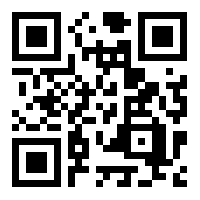 Link: https://youtu.be/l5iZIJB2qpwName: ________________	Class: ________________Which event of the Cheung Chau Jiao Festival dose the video relate to? A.	Worship activitiesB.	Carnival parade C.	Spirit assuaging ceremony	D.	Bun scrambling2.	How many types of teams appeared in the video? 	A.	1					B.	2C.	3					D.	43.	Which of the following is not a team appeared in video?A.	Dancing lion team			B.	Marching bands	C.	Pak Tai statue team					D.	Bun tower climbing team4.	According to the video, which of the following is a correct description of the Chenug Chau Jiao Festival?A.	Only traditional characters and dajiao rituals can be seen. B.	The floats designs include Chinese, Wester, modern, and ancient elements. C.	The Festival is not popular among Cheung Chau residents and tourists. D.	It is full of religious elements. The process is solemn and serious. [Answers]1.	B2.	D3.	C4.	B